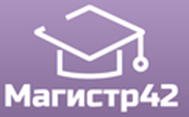 Всероссийский проект конкурсовметодических  разработок  уроков и внеклассных мероприятийдля педагогов и обучающихся.«Лучшая статья по педагогике и психологии»Публикуются списки победителей и призеров конкурса.Остальные участники получат дипломы лауреатов / сертификаты за участие.Рассылка наградных документов (до 05 декабря 2017 года).Приказ № 95 от 22.11.2017г.№ п/пФИОРЕГИОН1Кипрушева Христина АлександровнаРеспублика Коми2Дедович Наталья АлексеевнаКостромская область3Каюнова Ирина ВладимировнаГ. Курган4Биркозова Оксана АнатольевнаМурманская область5Гапоненко Виктория ГригорьевнаМурманская область6Кочерга Светлана АнатольевнаРостовская область7Ганина Людмила ФеогентовнаСвердловская область8Конакова Наталья АндреевнаРеспублика Татарстан9Протасова Алла АлексеевнаТамбовская область